Конспект НОД  по ознакомлению с окружающим миром «Береги своё здоровье!»
(подготовительная группа)Исполнители: Агапова Елена АлександровнаУстюжанина Елена АлександровнаСуворова Анастасия Михайловнавоспитатели МБДОУ «Детский сад № 23 «Голубок»Междуреченск 2022Цели: Формировать культуру здорового образа жизни, обобщить и систематизировать знания детей об основных элементах здорового образа жизни и о мерах профилактики; правилах и приемах сохранения и укрепления своего здоровья.Задачи:Воспитательные: воспитывать привычку к здоровому образу жизни, желание заботиться о собственном здоровье.Развивающие: развивать словарный запас детей, связную речь, познавательный интерес;развивать психические функции: внимание, память, мышление, воображение.Образовательные: формировать у детей представления о зависимости здоровья, от выполнения элементарных правил сохранения собственного здоровья, закрепить знания о влиянии на здоровье человека двигательной активности, правильного питания, свежего воздуха и позитивного настроя;познакомить детей с приемами самомассажа и дыхательными упражнениями.1. Организационный момент.-Здравствуйте! - ты скажешь человеку.-Здравствуй! -улыбнется он в ответ.И, наверно, не пойдет в аптеку,И здоровым будет много-много лет!Здравствуй солнце!Здравствуй небо!Здравствуй вся моя Земля!Мы проснулись очень рано,И приветствуем тебя!И вблизи, и вдалекеНа каком бы языке Ни беседовал в наш векС человеком человек,Я его благодарю.-Здравствуйте! - им говорю-Ребята, сегодня к нам пришли гости. Давайте и с ними поздороваемся!-Вы сказали всем:” Здравствуйте!” А что это слово обозначает? Когда люди здороваются, они желают здоровья друг другу.А что такое здоровье и где его искать, мы с вами сегодня попробуем разобраться.2. Основная часть.-Ребята, что значит быть здоровым? (быть сильным, позитивным, энергичным, активным, веселым, не болеть…)-Какие вы знаете пословицы поговорки о здоровье?1. Чтоб больным не лежать, надо спорт уважать!2. Чистота- залог здоровья!3. В здоровом теле - здоровый дух!4. Здоровье в порядке- спасибо зарядке!5. Здоровье за деньги не купишь!6. Здоровье дороже денег!!!7. Здоровье погубишь- новое не купишь! И т. д…-Наше здоровье можно сравнить с ясным солнышком, у которого много лучиков - помощников. У каждого лучика свое название. Мы попробуем все эти лучики отгадать (на доске солнышко без лучиков).-Объясните значение поговорок: «Заболел живот- держи закрытым рот!» и “Мельница сильна водой, а человек-едой. ”-Любая еда полезна для здоровья?-Сейчас мы проверим, насколько хорошо вы разбираетесь в полезной и вредной еде.Проводится игра: “Собери корзину. ”-в магазине много разных продуктов, в том числе и вредной, и полезной. Вы должны набрать полную корзину только полезных продуктов! (дети делятся на две команды, каждый ребенок может взять только один продукт).Воспитатель подводит итог игры.-Почему вы набрали именно эти продукты? Чем они полезны? Что в них содержится в большом количестве (витамины)-Именно витамины делают продукты полезными. От таких продуктов у человека прибавляется здоровье, укрепляются зубы и кости, люди реже простужаются, меньше болеют, повышается иммунитет, поднимается настроение.-Почему не положили в свои корзины чипсы, газированную воду, сухарики, конфеты?-Какой вред для здоровья приносят такие продукты?первый лучик здоровья называется “полезная еда”.-Чтобы отгадать название второго лучика, вы должны отгадать загадки.1. Я не Мойдодыр,Но скажу правдиво,Что в доме моемНастоящее диво:На полке лежит очень твердый кусок,Его разломи и сотри в порошок.Водички добавь, размешай и смотри:По небу цветные летят пузыри.  (мыло)2. Красивая, ароматнаяИ на вкус приятная.На йогурт похожа,Но для еды не пригожа!Только в рот ее возьмешьДо бела зуб ототрешь! (зубная паста)3. Пластмассовая спинка,Жесткая щетинка,С зубной пастой дружитНам усердно служит. (зубная щетка)4. Вафельное и полосатое,Гладкое и мохнатое,Всегда под рукою-Что же это такое? (полотенце)5.Лег в карман и караулюРеву, плаксу и грязнулюИм утру потоки слез,Не забуду и про нос. (носовой платок)6. Возле зеркала на полкеПоселился хитры еж.С ним расчешешь куклу КатюИ косичку заплетешь.Станет модною прическа,Если трудится (расческа)-Ребята, у вас такие предметы есть дома? А в детском саду?-Можно эти предметы кому-то одолжить? Почему?-Как все вместе эти предметы называются? (предметы личной гигиены)-Они помогают нам бороться с вирусами, микробами; содержать свое тело в чистоте и должны быть индивидуальные, для каждого человека - свои.-Второй лучик здоровья называется “гигиена”Игра “Волшебный мешочек” (с предметами личной гигиены).-Чтобы узнать, как называется следующий лучик- мы проведем небольшой опыт.Опыты с воздухом.-Возьмите полиэтиленовой пакет. Что в нем? (ответ детей: он пуст). Его можно сложить в несколько раз. Смотрите какой он тоненький! Теперь мы вращаем пакет в разные стороны и начинаем закручивать его. Пакет стал похож на подушку, в нем что-то появилось, но пакет прозрачный. Что же в наших пакетах? (ответ детей: воздух). Теперь развяжем пакеты и выпустим из них воздух. Пакет опять стал тоненьким.Вывод: воздух окружает нас повсюду, но он невидимый и без него мы обойтись не сможем. Для чего человеку нужен воздух?-Давайте попробуем обойтись без воздуха. Сделайте глубокий вдох и задержите руками нос и рот. Что вы почувствовали? Вывод: без воздуха человек не может жить.-Да, ребята, без еды человек может обойтись 20-30 дней, без воды 6-8 дней, а без воздуха всего 6-7 минут. Каждая клеточка нашего организма не может работать без воздуха! Вот какая взаимосвязь ребята!-Что мы делаем, чтобы пополнить запасы свежего воздуха, кислорода в нашем организме? (ответ детей: проветриваем помещение) Правильно, проветриваем помещение, гуляем, а еще выполняем дыхательные упражнения.-Третий лучик здоровья “воздух”.-А сейчас я предлагаю вам немного размяться.Физкультминутка “Снежинки”С неба падают снежинки,Как на сказочной картинке.Будем их ловить рукамиА потом покажем маме.А вокруг лежат сугробы, снегом замело дорогиНе завязнуть в поле чтобы,Выше поднимаем ногиВон лисица в поле скачет,Словно рыжий мягкий мячикНу, а мы идем, идемИ к себе приходим в дом.-Как еще мы с вами отдыхаем, когда долго рисовали или читали? (делаем гимнастику для глаз)-Какие упражнения для расслабления глаз вы помните?-Для чего мы проводим физкультминутки, ходим на занятия физкультурой?-Физкультура и спорт помогают нам сохранить и укрепить здоровье.-Что еще нам поможет вместе со спортом укрепить здоровье? (закаливание)-Как люди закаляется?-Для чего? (чтобы подготовить организм к неблагоприятным условиям). А еще, чтобы не болеть, вы можете делать специальный массаж.Массаж “Неболейка”.Чтобы горло не болело, мы его погладим смело(поглаживают шею ладонями сверху в низ)Чтоб не кашлять, не чихать, надо носик растирать(указательным пальцем растирают крылья носа)Лоб мы тоже разотрем, ладошку держим козырьком(приложить ко лбу ладони “козырьком” и растирать его движениями в стороны)“Вилку” пальчиками сделай и массируй уши смело(раздвинуть указательный и средний пальцы и массировать ушную зону)Знаем, знаем, да-да-да нам простуда не страшна.(потираем ладошки друг о друга)-Вот мы и отгадали еще 2 лучика здоровья- спорт и закаливание.-Что еще человек должен делать, чтобы не болеть? (спать, отдыхать)-Человек обязательно должен отдыхать, чтобы восстанавливать свои силы. Во сне маленький человек растет! Вот поэтому в детском саду есть тихий час. Но весь день конечно, спать нельзя. Надо чередовать работу, дела, игры и отдых, сон. Как это называется? (режим дня) Это еще один лучик здоровья!-Вы так много знаете о своем здоровье. Посмотрите на наше солнышко-оно вам благодарно и улыбается!-Чтобы проверить, все ли вы хорошо запомнили, давайте поиграем.Игра “Согласны - не согласны”.-Если я говорю правильно- вы хлопаете, если нет - топаете.Чтобы быть здоровым надо:      - закаляться     - делать зарядку- ходить без шапки- чистить зубы- есть снег- чаще мыть руки- мало двигаться- заниматься спортом- есть много сладкого - пить газировку- больше гулять на свежем воздухе- есть чипсы- высыпаться- смотреть долго мультики3. Итог-Давайте еще раз проговорим какие лучики- помощники есть у здоровья.-Как вы думаете, какой-нибудь еще лучик можно добавить?-Я добавлю еще один очень важный и нужный лучик нашего здоровья-это улыбка. Улыбаясь, человек дарит себе и окружающим хорошее настроение и много-много здоровья!-А теперь я вам предлагаю оформить стенгазету: что вредно для здоровья и что полезно для здоровья. Я приготовила для вас картинки, а вы вспоминая все, о чем мы сегодня говорили, должны выбрать подходящие и красиво оформить.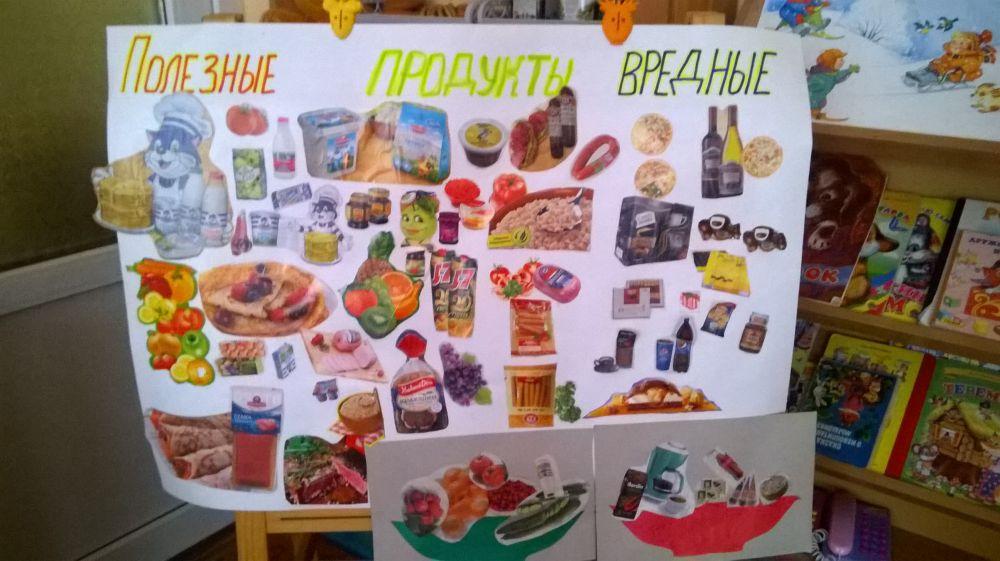 Список литературыБезруких М., Филиппова Т.. Рабочая тетрадь «Разговор о правильном питании», Москва, ОЛМА Медиа Групп, 2009.Белая К.Ю. «Формирование основ безопасности у дошкольников», М-2015Викепедия https://ru.wikipedia.org/wiki/Кузнецовой В.М. «Минуты здоровья». Мурманск, 2001г.Ревю Ирис сайт https://detskiychas.ru/sochinyaem